OPIS PRZEDMIOTU ZAMÓWIENIA(11/I2023)Dostawa 100 zestawów gier typu Dobble z własnym projektem nadrukuNa wycenę składa się specyfikacja cenowa uwzględniająca koszt:zamówienia 100 zestawów gier typu Dobble z własnym projektem nadruku;dostawa do Centrum Studiów Polarnych, Wydział Nauk Przyrodniczych ulica Będzińska 60, 
41-200 Sosnowiec.Cena musi być podana w złotych cyframi i słownie (brutto i netto). Cena musi zawierać wszystkie koszty niezbędne do zrealizowania zamówienia.Parametry - karty w okrągłym kształcie o średnicy minimum 8 cm;- każda z kart jest unikalna i łączy się z innymi kartami tylko jednym symbolem;- symbole wydrukowane na kartach losowo różnią się między sobą rozmiarem;- do każdego zestawu kart dołączone jest opakowanie z zaprojektowanym nadrukiem;- do każdego zestawu dołączona jest instrukcja gry.Łączna ilość 100 szt.Czas realizacji zamówienia 10 dni kalendarzowych, nie później niż do 19 maja 2023 r.Warunki udziału w postępowaniu- rozpoczęcie niezwłocznie po przekazaniu materiałów (projekt nadruku) przez Zamawiającego;- przekazanie przedmiotu zamówienia do siedziby Zamawiającego w nieprzekraczalnym terminie do 19 maja 2023 r.;- Zamawiający ma prawo do 3 korekt przedstawionego przez Wykonawcę projektu.Unieważnienie postępowaniaZamawiający zastrzega sobie prawo do unieważnienia postępowania jeżeli:- w wyznaczonym czasie nie wpłynie żadna oferta;- oferty, które wpłyną nie będą odpowiadały przedmiotowi zamówienia.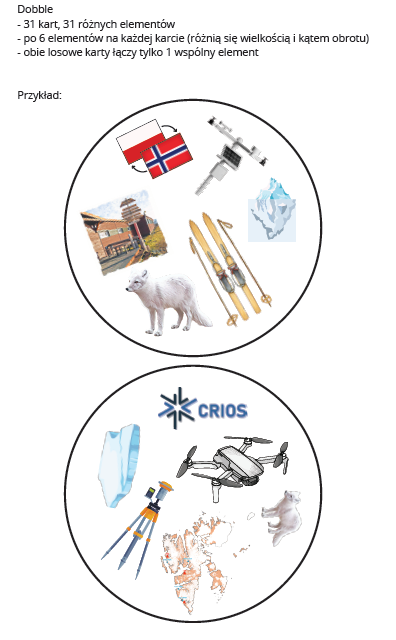 